PARTNER DECLARATION FORMIn being nominated for the 2019 Victorian Learn Local Awards, I authorise the Adult, Community and Further Education (ACFE) Board and the Department of Education and Training to use all or part of any material (photographs, submissions or any non-confidential detail) generated for the purpose of these Awards for publicity campaigns related to Learn Local education and training and/or the ACFE Board.Partner signature:Partner name:										Partner organisation:Date:Contact DetailsPhone:Email: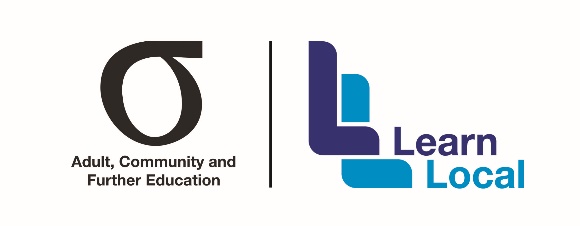 